ST JULIE CATHOLIC PRIMARY SCHOOL – CHRISTMAS EVENTS 2021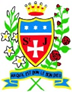 PFA Build A Bear Raffle – weeklyDATEEVENT DETAILSMonday 29th NovemberChristmas tree lighting – in school time for children onlyWednesday 1st DecemberBringing Christmas to the Classroom – decorations made/ put up Thursday 9th December2:45pm Year 6 Carols – school hall, 1 adult only – a recording will be sent via TeamsFriday 10th DecemberChristmas Jumper Day - to be worn with warm joggers and trainers for  Sponsored Santa DashChristmas Film in school (with treats provided by school)Monday 13th DecemberChristmas Craft Day – in class bubbles (cards, gifts etc)2:45pm Year 1 Carols – school hall, 1 adult only – a recording will be sent via TeamsTuesday 14th December2:45pm Year 4 Carols and strings performance – school hall, 1 adult only – a recording will be sent via TeamsWednesday 15th DecemberChristmas Dinner 2:45pm Year 3 Carols – school hall, 1 adult only – a recording will be sent via TeamsThursday 16th December2:45pm Year Reception Carols – school hall, 1 adult only – a recording will be sent via TeamsPFA KS2 Christmas Bingo – 3:30 – 4:15 in classes.Friday 17th DecemberYear 2 Nativity 10am in Church (2 adults only) recording will also be sent via TeamsMonday 20th DecemberKS2 Christmas Party Day – children come in party clothes; 2:45pm Year 5 Carols – school hall, 1 adult only – a recording will be sent via TeamsTuesday 21st DecemberEYFS and KS1 Christmas Party Day – children come in party clothes; 